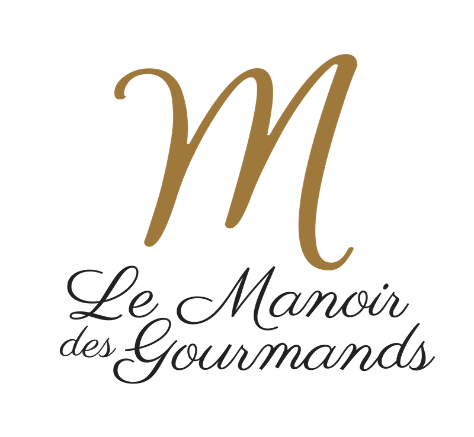 Tarte aux fraises /pistacheTemps de préparation : 60 minutes
Temps de cuisson : 20 minutes Ingrédients (pour 6 personnes) :POUR LA PATE SHORTBREAD165 g de farine
75 g de sucre glace
150 g de beurre demi-sel
Préparation de la recette :Tamisez la farine et le sucre glace. Coupez le beurre en dés  et travaillez la pâte à la main afin d’obtenir une texture homogène. Formez un pâton en étalant à 2 cm d’épaisseur, filmez et bloquez au froid 15 minutes. Sortir le pâton du film, retravaillez la pâte à la main pour lui donner de l’élasticité et étalez d’une épaisseur de 2 mm environ, foncez  votre cercle ou moule à tarte, piquez le fond à l’aide d’une fourchette. Bloquez au froid 15 minutes avant de l’enfourner pendant 25 minutes à 170°CLaissez tiédir puis égalisez éventuellement le bord avec un bon couteau pour qu’il  soit régulier.POUR LA CREME A LA PISTACHE180 g de crème liquide à 35 % 85 g de chocolat blanc25 g de pâte de pistache20 g de mielPréparation de la recette :Dans une casserole, portez la crème à frémissement. Versez sur le chocolat blanc préalablement concassé, puis ajoutez la pâte de pistaches et le miel. Fouettez pour créer l’émulsion  et réservez au réfrigérateur 1h minimum.Dans une jatte, montez le tout à l’aide d’un fouet jusqu’à obtenir la consistance d’une crème chantilly.POUR LA FINITION300 g de fraises Gariguette 60 g Gelée de groseilles1 feuille de gélatineBrisures de pistachesFinition :Etalez la crème de pistaches montée sur le fond de tarte cuit.  Dressez les rangées de fraises. Chauffez la gelée de groseilles à ébullition et incorporez la feuille de gélatine préalablement ramollie dans l’eau froide. Au pinceau, nappez délicatement  les fraises. Saupoudrez de brisure de pistache.AstuceSortez toujours votre beurre 1 heure à l’avance du réfrigérateur. Plus il sera mou, plus votre pâte sera homogène et facile à travailler !Réaliser cette recette uniquement en pleine saison, de mi-mai à fin août…
la fraise, ça se respecte…